			Archdiocese of Los Angeles			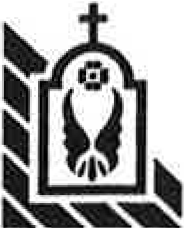 EXIT INTERVIEWEmployee Name: 						Department: 												Supervisor/
Job Title: 						Department Head: 					Do you feel you had a clear understanding of your job?[   ]	Yes		[   ]	NoDid you receive adequate training?[   ]	Yes		[   ]	No	Please explain: 												Were you job duties clearly defined?[   ]	Yes		[   ]	No	Please explain: 												Did you have a fair chance to advance to greater responsibility?	Please explain: 												EXIT INTERVIEWPage 2How would you rate your supervisor?[   ]	Very Good		[   ]	Good[   ]	Fair			[   ]	Poor	Please explain: 												How would you rate employee morale in your department and the ACC?[   ]	Very Good		[   ]	Good[   ]	Fair			[   ]	Poor	Please explain: 												How do you feel about the benefits? 									Do you feel that your skills, knowledge, and abilities were appropriately utilized?[   ]	Yes		[   ]	No	Please explain: 												PLEASE CHECK ONE OR MORE:What did you particularly like about your job?[   ]	Wages			[   ]	Working Conditions[   ]	Supervisors			[   ]	Co-Workers[   ]	Policies			[   ]	Benefits [   ]	Type of Work			[   ]	HoursComments: 													EXIT INTERVIEWPage 2PLEASE CHECK ONE OR MORE:What did you particularly dislike about your job?[   ]	Wages			[   ]	Working Conditions[   ]	Supervisors			[   ]	Co-Workers[   ]	Policies			[   ]	Benefits [   ]	Type of Work			[   ]	HoursComments: 													What suggestions do you have for improving your present job?What is your reason for leaving? 									I confirm that the above statement are true.													
		Employee Signature					Date													
		Interviewer Signature					Date------------------------------------------------------------------------------------------------------------------------------Reviewed by Leadership Team:													
		Signature							Date